                                                                                                           П Р О Є К Т 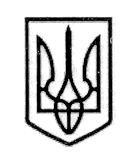 У К Р А Ї Н АСТОРОЖИНЕЦЬКА МІСЬКА РАДА ЧЕРНІВЕЦЬКОГО РАЙОНУЧЕРНІВЕЦЬКОЇ ОБЛАСТІВИКОНАВЧИЙ КОМІТЕТР І Ш Е Н Н Я15 листопада 2022 року                                                                                   №  Про уточнення показників міського бюджету на 2022 рік          Керуючись Бюджетним кодексом України,  статтею  61 Закону України «Про місцеве самоврядування в Україні»,  рішенням ХVІІ сесії Сторожинецької міської ради  VIIІ скликання від 23 грудня 2021р. № 456-17/2021 «Про міський бюджет Сторожинецької  територіальної громади на 2022 рік», враховуючи рішення виконавчого комітету Кам’янської сільської ради від 04.11.2022 № 112 «Про внесення змін до бюджету Кам’янської сільської територіальної громади на 2022 рік»ВИКОНАВЧИЙ КОМІТЕТ МІСЬКОЇ РАДИ ВИРІШИВ:1.Збільшити дохідну частину загального фонду міського бюджету по коду 41053900 «Інші субвенції» на суму 100 000,00 (сто тисяч)  гривень. 2. Збільшити видаткову частину загального фонду міського бюджету  за бюджетною програмою 0113104 «Забезпечення соціальними послугами за місцем проживання громадян, які не здатні до самообслуговування у зв`язку з похилим віком, хворобою, інвалідністю» на суму 100 000,00 (сто тисяч) гривень, з них по КЕКВ 2111 «Заробітна плата» 100 000,00 (сто тисяч) гривень.3. Фінансовому відділу міської ради внести відповідні зміни до річного  та помісячного розпису асигнувань міського бюджету на 2022 рік та подати дане рішення на затвердження чергової сесії міської ради.      4.Контроль за виконанням цього рішення залишаю за собою.Перший заступник міського голови                                      Ігор БЕЛЕНЧУКПідготував: 			       Начальник Фінансового відділу                                                 Ігор СЛЮСАРПогоджено:Начальник відділу організаційноїта кадрової роботи                                                                       Ольга ПАЛАДІЙНачальник юридичного  відділу                                                Олексій  КОЗЛОВ Начальник  відділудокументообігу та контролю                                                     Микола БАЛАНЮК                                                                